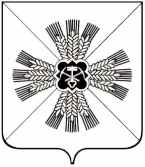 КЕМЕРОВСКАЯ ОБЛАСТЬАДМИНИСТРАЦИЯ ПРОМЫШЛЕННОВСКОГО МУНИЦИПАЛЬНОГО РАЙОНАПОСТАНОВЛЕНИЕот «__18__»__октября__г. № __1259-П___пгт. ПромышленнаяОб утверждении перечня мест массового пребывания людей на территории Промышленновского муниципального районаВ соответствии с постановлением Правительства Российской Федерации от 25.03.2015 № 272 «Об утверждении требований к антитеррористической защищенности мест массового пребывания людей и объектов (территорий), подлежащих обязательной охране войсками национальной гвардии Российской Федерации, и форм паспортов безопасности таких мест и объектов (территорий)», в целях обеспечения прав граждан на защиту жизни, здоровья и общественной безопасности в местах массового пребывания людей:1. Утвердить прилагаемый перечень мест массового пребывания людей на территории Промышленновского муниципального района.2. Постановление администрации Промышленновского муниципального района от 24.07.2017 № 833-П «Об утверждении перечня мест массового пребывания людей на территории Промышленновского муниципального района» считать утратившим силу.3. Настоящее постановление подлежит обнародованию на официальном сайте администрации Промышленновского муниципального района в сети Интернет.4. Контроль за исполнением настоящего постановления возложить на первого заместителя главы Промышленновского муниципального района                        В.Е. Сереброва.5.  Постановление вступает в силу со дня подписания.Исп. А.В. НеделенкоТел. 72005ПЕРЕЧЕНЬ МЕСТ МАССОВОГО ПРЕБЫВАНИЯ ЛЮДЕЙ НА ТЕРРИТОРИИ ПРОМЫШЛЕННОВСКОГО МУНИЦИПАЛЬНОГО РАЙОНАГлаваПромышленновского муниципального районаД.П. ИльинСОГЛАСОВАНОНачальник ФГКУ «20 отряд ФПС по Кемеровской области»______________И.В. Суханов«____»_____________2019г.СОГЛАСОВАНОНачальник Отдела МВД России по Промышленновскому району______________Д.А. Белоконь«____»_____________2019г.УТВЕРЖДЕНпостановлением администрации Промышленновского муниципального районаот_18.10.2019__№__1259-П_ СОГЛАСОВАНОНачальник Ленинск-Кузнецкого филиала ФГКУ «УВО ВНГ России по Кемеровской области»______________В.А. Селютин«____»_____________2019г.СОГЛАСОВАНОНачальник отдела в г. Ленинск-Кузнецком УФСБ России по Кемеровской области______________К.А. Еремеев«____»_____________2019г.№ п/пНаименование объектаМесто нахождения объекта1Специально отведенное или приспособленное место для коллективного обсуждения общественно значимых вопросов и выражения общественных настроений, а также для массового присутствия граждан для публичного выражения общественного мнения по поводу актуальных проблем преимущественно общественно-политического характераПромышленновский район, Территория, расположенная по четной стороне улицы на расстоянии 30 метров от административного здания, расположенного по адресу: пгт. Промышленная, ул. Линейная,  2Первый заместитель главыПромышленновского муниципального районаВ.Е. СеребровВ.Е. Серебров